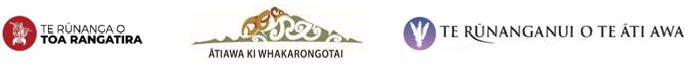 Job Description - Ātiawa Toa Hauora Partnership BoardBackgroundOn the 23 September 2021 the Minister of Health announced the membership of the interim Māori Health Authority and  Health New Zealand as part of the Labour government’s health sector reform agenda.  The Pae Ora (Healthy Futures) Bill sets the context for a system that works for everyone, no matter who they are or where they live.  The Bill will enable the two entities to become permanent once the reformed health system comes into effect on 1 July 2022.The Bill also recognises the important role of Iwi-Māori Partnership Boards and Māori exercising tino rangatiratanga and mana motuhake when it comes to planning and decision-making for health services at a local level. “The Māori Health Authority and Iwi Māori Partnership Boards represent a new way of working to shape the future health system.  Our collective challenge is to influence the new system in a way that sustains change, achieves equity of outcomes, and elevates the voice of whānau to be direction-setters not just service users”.  Sharon Shea, Co-Chair of the interim Māori Health Authority Board.Characteristics of the Iwi Maori Partnership BoardsThey do not report to the Crown – they are accountable to Iwi and hapori Māori within their respective coverage areas.   The Ātiawa Toa Hauora Partnership Board is inclusive of Te Upoko o te Ika which extends from the Kāpiti Coast, Porirua, the Hutt Valley to Wellington. The Board will operate predominantly at the locality level of the health system but will also have a role at the regional and national level. The locality layer of the system is where tino rangatiratanga and mana motuhake are most emphasised.The Board will be closely involved in locality commissioning from assessing needs of whānau, identifying priorities and monitoring service provision PurposeThe core function of the Ātiawa Toa Hauora Partnership Board is to work at a  strategic commissioning level to influence priorities, outcomes, and allocation of the overall locality budget into priority areas.  The strategic commissioning role includes:engaging with whānau and hapu, and sharing the resulting insights and perspectives with the Māori Health Authority, Health NZ and the wider health systemassessing and evaluating the current state of hauora Māori in their locality or localities, and determine priorities for improving hauora Māoriagreeing on locality priorities and plans with the Māori Health Authority and Health NZ embedding matauranga Māori within locality plans, which then influences regional and national planningmonitoring the performance of the health system in their locality or localities, including against the locality planreporting on their own activities to whānau and hapori Māori, and other relevant partners.Board Members are also required toFollow the policies and Board resolutionsSign an annual conflict of interest disclosure and update it during the year if necessary and disclose potential conflicts before meetings and actual conflicts during meetingsMaintain confidentiality about all matters concerning Board matters.Competencies and AttributesUnderstanding of Tikanga and lived experience of Te Ao MāoriUnderstanding of governance and the role of the Iwi-Māori Partnership Boards in the new health systemExperience in community engagement, widely known and active in the community, strong links with iwi, Māori health providers and wider sectors Experience in reviewing qualitative data, reports to identify trends and opportunities for hapori Māori and whānauStrong financial acumen and decision makingAll members can confidently use technology (including communication technology)Clear understanding of the working relationship required with MHA and HNZ.Time Commitment and TermĀtiawa Toa Hauora Partnership Board members will serve a term of 12 months   to be eligible for re-appointment. Initially Board meetings will be held fortnightly and will require a time commitment of one day which includes preparing for the meeting and the meeting time.   This time commitment will be reviewed after six months.RemunerationBoard members will be remunerated and the remuneration will be confirmed in February 2022. Administrative SupportThe Ātiawa Toa Hauora Partnership Board will be supported by a Board secretariat to manage the administrative activities of the Board.Position Title:Board MemberLocation:Te Upoko o te IkaAccountable to:Iwi and Māori communities within the Te Upoko o te IkaRohe 